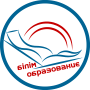 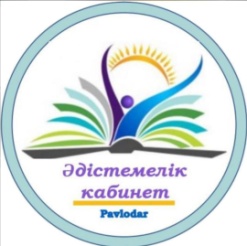 МЕТОДИЧЕСКИЙ КАБИНЕТ  ОТДЕЛА ОБАЗОВАНИЯГОРОДА ПАВЛОДАРА                                                                                                  УтверждаюЗаведующий методкабинета_______Г. ШиндлярскаяСЕМИНАР НА  ТЕМУ «Активные формы работы на уроках информатики по подготовке учащихся к итоговой аттестации»Дата проведения: 25.03.2022Время проведения: 13.00 Формат:  ZOOMИдентификатор: 2832235784Код: 12345Модератор: Алимова С. Ж., методист ПРОГРАММА СЕМИНАРА №Тема выступленияДокладчикФИО, учитель предмет, школа1Итоговая аттестация 2022 годаАлимова С. Ж.методкабинет2Методы и приемы для подготовки учащихся к итоговой аттестации по информатикеАшимтаева Альбина Аманбековна, Жанайдаров Батырхан БейсенгалиевичСОШ № 113Тестовые задания для подготовки учащихся к итоговой аттестацииВеселовская Екатерина ГригориевнаСОШ № 144Подготовка учащихся к итоговой государственной аттестации по информатикеСОШ № 55Подготовка к итоговой аттестации учащихся 11 классов по информатикеМухамеджанова Зарина РамазановнаСОШ № 176Применение ИКТ при подготовке учащихся к Итоговой аттестацииСадбекова екатерина ВикторовнаСОШ № 367Восполнение пробелов в знаниях по информатикеДеменьева Лилия ЮрьвнаСОШ № 39